博士学位预证明XXX，男/女，XX省XX市人，19XX年XX月XX日生，学号：201XXXXXXXXXXX，现已于中国科学院过程工程研究所化学工程专业完成博士学位所必需的课程，如201X年5月完成答辩并通过中国科学院过程工程研究所学位委员会、中国科学院大学化学与化工学位评定委员会、中国科学院大学学位委员会评审，将按照《中华人民共和国学位条例》授予工学博士/硕士/工程硕士学位，预计授予日期为201X年7月。201X年XX月XX日教育处中国科学院过程工程研究所DOCTOR’S DEGREE PRE-CERTIFICATIONMr/Mrs. XX, a native of XX, XX born on Jul. XX, 19XX, Student ID: 201XXXXXXXXXXX, having completed the necessary courses of study as required for a Doctor’s Degree in the Specialty of Chemical Engineering at the Institute of Process Engineering of the Chinese Academy of Sciences, and will be awarded the Degree of Doctor of Philosophy in accordance with the Regulations of the People’s Republic of China on Academic Degrees if he successfully defends his dissertation, passes the evaluation by the degree committee of Institute of Process Engineering(Chinese Academy of Sciences),  the degree committee of Chemistry & Chemical Engineering of University of Chinese Academy of Sciences and the degree committee of University of Chinese Academy of Sciences, and meets all requirements of University of Chinese Academy of Sciences in May, 201X. The doctor diploma is expected to be obtained before July. 201X.Date: April XX, 201XEducation DepartmentInstitute of Process Engineering, Chinese Academy of Sciences备注;1.标黄部分请根据实际情况修改，其他地方请勿修改（包括回车和空格）；2.我所现有学术型博士和硕士专业包括：化学工程与技术、化学工程、化学工艺、生物化工、应用化学（化学与化工）；材料科学与工程、材料学（材料科学与光电技术）；环境科学和环境工程（资源与环境），以上括号内为所属学科群；3.我所现有专业型的工程博士和工程硕士所属学科群均为专业学位评定委员会；4.不清楚自己专业的的请自行登录国科大教育云(SEP)系统查询5.如需加盖国科大公章的，请自行与国科大学位办联系，征得同意后携该有过程所公章的证明前往国科大加盖公章；6.对应的学科群见下图：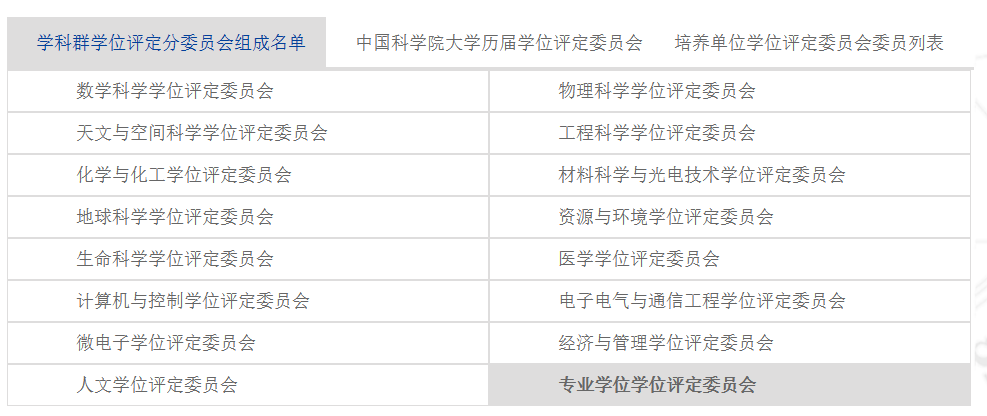 